	   Sunday, November 30, 2014	   Monday, December 1, 2014	   Tuesday, December 2, 2014	   Wednesday, December 3, 2014	   Thursday, December 4, 2014	   Friday, December 5, 2014	   Saturday, December 6, 20146:00AMHome Shopping  Shopping program.G6:30AMDream Car Garage (R)    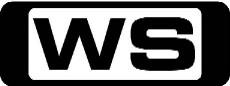 This motoring series showcases the latest exotic cars, test drives and vintage collectables from museums and the rich and famous, and also includes unbelievable auto restorations.PG7:00AMDream Car Garage (R)    This motoring series showcases the latest exotic cars, test drives and vintage collectables from museums and the rich and famous, and also includes unbelievable auto restorations.G7:30AMHome Shopping  Home ShoppingG8:00AMHome Shopping  Shopping program.G8:30AMHome Shopping  Shopping program.G9:00AMHome Shopping  Shopping program.G9:30AMV8 Life (R)   An unprecedented insight into the personalities behind one of the most successful sporting teams in Australian history, the Holden Racing Team; after two difficult seasons, follow the teams' resurgence towards their former glory.NC 10:00AMAround The World In 80 Ways: Pray For A Way (R)    The boys get wheeled around on their first leg of this journey in a rickshaw and Dennis finds out that driving a tractor down a crowded Indian road isn't as easy as he thought.PG11:00AMKings of Construction: Stonecutter's Bridge - Hong Kong (R)    Investigate the construction of the Stonecutters Bridge in Hong Kong. Built above one of the busiest waterways in the world, it has been designed to cope with the extraordinary winds in the area.PG  (L)12:00PMEngineering Connections: Super Rig (R)    Richard Hammond journeys to discover the startling Engineering Connections behind the Troll A gas platform; the largest object ever moved by man across the surface of the Earth.PG1:00PM7mate Specials: Collapse: When Structures Fail (R)    From tumbling cranes to collapsing bridges. Urban planner Emmanuel Pratt visits testing facilities and construction sites, identifying reasons for structural failure.PG2:00PMExtreme Engineering: Iceland Tunnel (R)    Just 100 miles south of the Arctic Circle lies Iceland's desolate plateau of Eastern Highland, the site of one of the world's boldest extreme engineering challenges.PG3:00PMNFL Game Day    A recap of all the previous week's NFL action.PG3:30PMSound FX: Best Of Joe Flacco    After leading Baltimore to a Superbowl victory in 2012/13 while earning Superbowl MVP honours, The Raven's star QB inked a 6 year $120.6 million contract. Joe Flacco is a big league player, for real.PG4:00PMJust Shoot Me!: Jesus, It's Christmas (R) 'CC'  Maya's suggestion that everyone should pool their Christmas present money and give it to the night janitor backfires. Meanwhile, Finch begs Elliott to be invited along for a swimsuit shoot.PG4:30PMStupid Suspects (R)  The most insane, outrageous and quite frankly the dumbest criminals ever caught on tape.PG5:00PMStupid Suspects (R)  The most insane, outrageous and quite frankly the dumbest criminals ever caught on tape.PG  (V)5:30PMMythbusters: Hat Shooting / Western Jail Break / Air Bag Annihilation (R) 'CC'    It's Yeehaa and Hiyo Silver as Adam and Jamie saddle up for some western myths.PG6:30PMMan Finds Food: Tweet Secrets    **NEW EPISODE**Adam Richman's in Nashville for off-the-menu, deep fried grilled cheese and an ice cream soda only ordered by a secret tweet. He also finds a 3-cheese, chili hidden hot dog and spicy chicken waffles.PG7:00PMChow Masters: Burgers In La La Land    **NEW EPISODE**Chef Sam DeMarco and Hollywood Director Frank Coraci find the 3 tastiest, most creative, off-the-map burgers in LA. Topped with everything from Pringles to short ribs to one will win a $10,000 prize.PG7:30PMHardcore Pawn: Pilot 2 (R)    Les talks Ashley into rejoining the pawn shop on a full-time basis.PG8:00PMHardcore Pawn: Booze & Guns (R)    The Gold’s clash over the need to arm everyone in the store after a customer threatens Les.PG  (L)8:30PMAmerica's Hardest Prisons: Inside Maximum Security (R)    Oak Park Heights Supermax combines innovative architecture, cutting-edge technology and a staff trained to control violent prisoners.M  (V,A)9:30PM7Mate Sunday Night Movie: Green Zone (R) 'CC' (2010)    Matt Damon stars in this edge of your seat thriller as a rogue U.S. Army officer tasked with finding the weapons of mass destruction in the days immediately following the invasion of Iraq. Starring MATT DAMON, GREG KINNEAR, BRENDAN GLEESON, AMY RYAN and KHALID ABDALLA.M  (A,V,L)12:00AM7Mate Sunday Night Movie: The Unborn (R) (2009)    A family curse threatens young Casey Bell when she is haunted by the ghost of a young boy. However, to end the curse, someone must die. Starring GARY OLDMAN, ODETTE YUSTMAN, CAM GIGANDET, MEAGAN GOOD and IDRIS ELBA.M  (H,L,V)2:00AM7mate Specials: Collapse: When Structures Fail (R)    From tumbling cranes to collapsing bridges. Urban planner Emmanuel Pratt visits testing facilities and construction sites, identifying reasons for structural failure.PG3:00AMExtreme Engineering: Iceland Tunnel (R)    Just 100 miles south of the Arctic Circle lies Iceland's desolate plateau of Eastern Highland, the site of one of the world's boldest extreme engineering challenges.PG4:00AMEngineering Connections: Super Rig (R)    Richard Hammond journeys to discover the startling Engineering Connections behind the Troll A gas platform; the largest object ever moved by man across the surface of the Earth.PG5:00AMNFL: Week 13: TBC at TBC    **LIVE**Details TBC8:30AMNFL: Week 13: TBC at TBC    **LIVE**Details TBC11:30AMSound FX: Best Of: Mike Tomlin    The third youngest head coach in any of the 4 major US professional sports, Tomlin led his Pittsburgh Steelers to a Superbowl victory in 2009 becoming the youngest Head Coach in NFL history to do so.12:00PMDream Car Garage (R)    This motoring series showcases the latest exotic cars, test drives and vintage collectables from museums and the rich and famous, and also includes unbelievable auto restorations.G12:30PMNFL: Week 13: Denver at Kansas City    **LIVE**Details TBC3:30PMPimp My Ride: 1996 Chevrolet Caprice (R) 'CC'  Xzibit takes a 96 Chevy Caprice cop car and turns into a skateboarders dream.PG4:00PMAmerican Chainsaw: Animal Attraction    An old friend calls upon Jesse and his services to create an animal sculpture to be featured in the ribbon-cutting ceremony for a veterinary clinic.PG4:30PMHigh Tech Rednecks: R.S.R (R)    Bob Woodcock and his merry band of redneck mechanics have been hired to design and build an amphibious Recovery-Search-and-Rescue vehicle. With a strict 30-day deadline the stakes are high.PG5:30PMInside West Coast Customs: Virgin Gaming - The Armoured Lounge (R)    With the launch of the new Virgin Gaming site premiering at E3, Sir Richard Branson teams up with West Coast Customs to transform an armoured vehicle into a luxurious gamers lounge.PG6:30PMJust Shoot Me!: Elliot The Geek (R) 'CC'  Elliott uses the funeral of an old high school teacher, to prove to his former classmates that he's a success. Meanwhile, Jack gives Finch lessons on how to intimidate the staff.PG7:00PMSeinfeld: The Masseuse (R) 'CC'    Jerry yearns for a massage from his new girlfriend, Elaine worries about her new boyfriend’s name.PG7:30PMCombat Dealers: The Country Fair    **NEW EPISODE**Military wheeler-dealer Bruce Crompton has been asked to put on a display at his local Country Fare. To get noticed he wants to publicly swim an amphibious German Army vehicle called a Schwimwagen.PG8:30PMPawn Stars: Bumpy Ride / Helmet Head (R)    The Pawn Stars are presented with the opportunity to add one of the world's most recognizable trophies to their collection-a Grammy. Will they put up the cash or hit a sour note?PG9:30PMAmerican Restoration: Wheel And Deal (R)    Rick takes the restoration reins when an early 1900s horse drawn fuel delivery wagon trots into the shop. Will it be safe travels on the galloping gas tank or will this petrol project take a spill?PG10:00PMCash Cowboys: Bad to the Bone    **NEW EPISODE**The guys scour an Ottawa location that's more maze than home, but is packed to the gills with rare Canadiana. In Ed's awesome motorcycle garage in Havelock, Scott agrees to a pricey custom order.PG11:00PMLast Car Standing: Mid-Size    **NEW EPISODE**Five determined drivers push their mid-size beaters to the limit for a chance at a $10,000 automotive upgrade.M  (L)12:00AMSportsFan Clubhouse    Monday and Thursday nights in the SportsFan Clubhouse, Bill Woods is joined by some of the biggest names in sport and entertainment for a lively hour in sports news, views and social media.PG1:00AMWWE Afterburn    Host Scott Stanford brings you all the latest news and information on your favorite SmackDown! superstars; plus, recent SmackDown! matches.M2:00AMAll Worked Up (R)    Repo man Ron serves up some cold revenge on the debtor who just wrecked his office and process server Byran gets trouble delivered when he and his new assistant try to serve papers to a pizza chef.M2:30AMAll Worked Up (R)    Repo men Ron and Bobby run for their lives when a debtor pulls out an automatic weapon and wrestling security chief Zach tries to stop a misogynistic drunkard from ruining the match.M3:00AMMotor Mate: Mini At 50 - Anniversary Of An Icon (R)    Join the biggest gathering of Mini enthusiasts ever as the small car with a big personality turns 50.4:20AMMotor Mate: Aston Martin (R)  Celebrate more than 80 years of Aston Martin history in intimate detail. Cars range from the Brooklands 200-mile racer of the early 1920s, to the Vantage V8 with twin superchargers feeding its 5.4 litre engine!6:00AMHome Shopping  Shopping program.G6:30AMHome Shopping  Home ShoppingG7:00AMArt Attack: Birds 'CC'    Anyone can have an 'art attack' and create works of art from everyday materials.G7:30AMJake And The Never Land Pirates: Follow The Bouncing Bumble! / Sandy And The Clams (R) 'CC'    Jake leads his team, including Izzy, Cubby and their parrot lookout, Skully aboard their amazing ship, Bucky, sailing from their Pirate Island hideout on a lost treasure hunt throughout Never Land.G8:00AMMickey Mouse Clubhouse: Mickey's Little Parade (R)    When the wind-up toy musicians get over-wound and scatter about, it's up to Mickey and pals to retrieve the trio in time for the Little Parade.G8:30AMHenry Hugglemonster: Sneez-O-Rama / The Huggleball Game    Henry's friend Gertie brings her monsterpet, Sneezo, over for a playdate with Beckett. Then Henry and Summer learn how to work together to win in a game of Huggleball against their parents.G9:00AMNBC Today 'CC' (R)    International news and weather including interviews with newsmakers in the world of politics, business, media, entertainment and sport.11:00AMMotor Mate: The History of Nurburgring (R)  Get set to enjoy epic racing action from the legendary Nurburgring.12:00PMMotor Mate: Ford Cortina MK3 - Peak Performer (R)  When Ford launched the Mark 3 version of its popular Cortina model, it unveiled a vehicle which would become legend. Watch as chart the development from concept to road.1:00PMGrimm: Natural Born Wesen (R) 'CC'    The Wesen code of honour comes into question when Nick, Hank and Monroe discover a series of bank robberies with Wesen using true natures as their disguises.M  (V)2:00PMRocket City Rednecks: Hillbilly Armageddon / Moonshine Rocket Fuel (R)    The Rednecks figure out how to defend the planet from an incoming asteroid - using a trebuchet, a frozen watermelon, and a rifle-wielding robot.PG3:00PMPimp My Ride: 1988 Honda Civic / 1955 Chevy Bel Air (R) 'CC'  Xzibit takes an aspiring rappers beat-up 88 Honda Civic and transforms it into the ultimate beat-box.PG4:00PMAmerican Chainsaw: Bad Business    When the lead singer of the band Dispatch calls Jesse for a special project, the chainsaw sculptor is all too eager to put aside a project carving bears to work with one of his favourite musicians.PG4:30PMMounted In Alaska: Growlin' And Howlin' (R)    Russ and his team are given the task of refurbishing a 40-year-old Polar Bear Mount from a popular family restaurant, but Doug almost screws up the bleaching process.PG5:00PMMounted In Alaska: Maneaters (R)    After a client harvests an African Lion,  Russ tests the skills of his newest employee, Sam, a taxidermist from Mississippi who claims to be the 'Cat-Man.'PG5:30PMStupid Suspects (R)  The most insane, outrageous and quite frankly the dumbest criminals ever caught on tape.PG  (D)6:00PMStupid Suspects (R)  The most insane, outrageous and quite frankly the dumbest criminals ever caught on tape.PG  (L,S)6:30PMJust Shoot Me!: Pass The Salt (R) 'CC'  With his dad in town, Finch is nervous about him dropping by the office. Meanwhile, unsure about the safety of her neighbourhood, Jack nervously accepts an invitation for dinner at Maya's apartment.PG7:00PMSeinfeld: The Cigar Store Indian (R) 'CC'    Elaine's Native American friend Winona thinks Jerry is racially insensitive when he presents Elaine with a cigar store Indian statue.PG7:30PMBilly The Exterminator: Goth Bees / Killer Coons / Snake In The Closet    **NEW EPISODE**The Bretherton family's tension begins when Pam returns to work at Vexcon and stress hits the family. Then, a vacant house has been taken over by rodents. But mice are not the only unwanted visitors.PG8:30PMFamily Guy: Excellence In Broadcasting (R) 'CC'    When Rush Limbaugh is going to be at the Quahog Mall, Brian decides to give him a piece of his mind.M9:00PMAmerican Dad: Less Money, Mo'Problems (R) 'CC'    After losing patience with Hayley and Jeff for their freeloading ways, Stan bets the young couple that he and Francine can live on a minimum wage for a month.M  (A,V)9:30PMFamily Guy: And Then There Were Fewer (R) 'CC'    When the Griffins are invited to visit the mansion of James Woods, the evening turns into a real murder mystery when guests end up dead.M  (A)10:30PMAmerican Dad: The Kidney Stays In The Picture / Ricky Spanish (R) 'CC'   Stan discovers Francine was unfaithful once before they married, and possibly, Hayley may not be his daughter! Meanwhile, Roger rediscovers his alter-ego Ricky Spanish, the most despised man in town.M 11:30PM1000 Ways To Die: A New App Called Death / Death Certificates    **NEW EPISODE**Follow the 'real-death' stories of people who have met with extraordinary ends. Some die tragically, others accidentally and there's a few caused by just plain stupidity.AV  (V,S,D)12:30AMSportsFan Clubhouse (R)    Monday and Thursday nights in the SportsFan Clubhouse, Bill Woods is joined by some of the biggest names in sport and entertainment for a lively hour in sports news, views and social media.PG1:30AMDetroit 1-8-7: Stone Cold (R) 'CC'    As the detectives investigate the murder of a college co-ed, Stone's rival from his undercover days resurfaces as a possible suspect.M2:30AMZoom TV (R)    Zoom TV explores everything that drives, flies and floats; focusing on their functions, versatility and of course, reliability.PG3:00AMMotor Mate: Story Of The Mini (R)  Ever since it was introduced in 1959, the Mini has captured the hearts of millions of small-car lovers worldwide.4:40AMMotor Mate: Mini (R)  Ever since it was introduced to the motoring public in 1959 the Mini has captured the imagination and hearts of millions of small car lovers worldwide.6:00AMHome Shopping  Shopping program.G6:30AMHome Shopping  Home ShoppingG7:00AMArt Attack: Birthday 'CC'    Anyone can have an 'art attack' and create works of art from everyday materials.G7:30AMJake And The Never Land Pirates: Pirate Pals / Treasurefalls! (R) 'CC'    Jake leads his team, including Izzy, Cubby and their parrot lookout, Skully aboard their amazing ship, Bucky, sailing from their Pirate Island hideout on a lost treasure hunt throughout Never Land.G8:00AMMickey Mouse Clubhouse: Minnie's Mouseke-Calendar (R)    When the wind blows away all the pages of Minnie's daily calendar, Mickey and pals help her put it back together again and keep all of her plans up to date.G8:30AMHenry Hugglemonster: The Hugglejuice Stand / The Huggledance Party    Henry and his friends open a juice stand. Then Henry and Summer offer to teach Cobby how to dance in time for the first ever Huggledance party.G9:00AMNBC Today 'CC' (R)    International news and weather including interviews with newsmakers in the world of politics, business, media, entertainment and sport.11:00AMMotor Mate: Australian Rally 1990 (R)  Round 9 of the world rally series took place in Australia. The entry list for drivers read like a 'Who's Who' in the rally world and included Carlos Sainz, Alex Fiori and Juha Kankkunen.12:00PMMotor Mate: World Rally 1989 New Zealand (R)  Take a look at the World Rally 1989, held in New Zealand mostly on spectacular gravel stages.1:00PMGrimm: Mr. Sandman (R) 'CC'    When a mysterious case of sudden blindness causes a woman's death, Nick and Hank come across a disturbing Wesen that feeds off its victim's tears.M  (V,H)2:00PMSwamp Men: Deadly Blow (R)    Safari staff are called in to move a 300 kilogram gator, but the 13 foot long beast seems more lethargic than normal. Meanwhile staff track a large male panther spotted jumping the fence at night.PG3:00PMTrash To Treasure (R)    Dale has run Ribble Reclamation for the last ten years. His old friend Paul has just taken over the yard and is about to turn Dale's world upside down.PG4:00PMAmerican Chainsaw: Bat Man    One of Jesse's old sculptures has sat on his parents' lawn for years, but is given new life when their mailman sees in it an uncanny resemblance to his retiring Air Force Reserves commanding officer.PG4:30PMClassic Car Rescue: Jag (R)    Bernie Fineman and Mario Pacione attempt to restore one of the most famous and desirable cars in automotive history, the Jaguar E- Type. Can they bring it back to its former glory?PG  (L)5:30PMNatural Born Dealers (R)    Jeremiah Pasternak has big plans for Antique and Unique - the business he runs with his father Jerry.PG6:30PMJust Shoot Me!: In The Company Of Maya (R) 'CC'  Maya asks a freelance writer out on a date but is stunned when he files a harassment complaint against her. Meanwhile, Elliott's new girlfriend stars in a commercial for a hemorrhoid medication.PG7:00PMSeinfeld: The Conversion (R) 'CC'    In the name of love, George goes through the process of converting to the Latvian Orthodox religion.PG7:30PMDoomsday Preppers: Prepared Not Scared    **NEW EPISODE**Brian Smith has big plans for the end of the world. The father of 12 is preparing for a total collapse of the U.S. monetary system and has stockpiled a year's worth of food on his 47 acres of land.PG8:30PMHardcore Pawn: Behind the Deal: The Big Bet    **NEW EPISODE**Go behind the scenes with the Gold's as they recall Les and Seth's heated sales competition, Ashley going toe-to-toe with customer who won't take no for an answer and the most dangerous customer yet.M9:00PMHardcore Pawn: You're Fired, I Quit! (R)    Seth schemes to get some fresh cash into his internet department, but when one of his guys makes a colossal mistake, Les demands blood.M9:30PMAmerican Pickers: Pickers In The Attic (R)    At a folk art museum, Mike and Frank discover an attic and two barns that are overflowing with one-of-a-kind pieces. And Danielle takes a quick vacation to New York City.PG10:30PMAuction Kings: Edison Phonograph / Oliver North Reclaims His Sword (R)    The crew auctions a 1907 Edison Morning Glory Phonograph and a mysterious Mercedes. And later, they auction off a 1985 Rolls-Royce Silver Spur.PG11:30PMFamily Guns: Cannon Thieves    **NEW EPISODE**Christian and Alex's work collides when Dad flies back to Europe for a buying binge that leaves Alex with a $70,000 bill.M12:30AMEastbound & Down (R)    Though Charros fans respond to Kenny, he is warned by Roger about the perils of showboating. Kenny also learns he has serious competition in his courtship of Vida.MA  (L,S,D,N)1:00AMRepo Games: Wallace And The Green Machine (R)    A wigged out woman turns into a crazed dancing diva when she is faced with losing her 'green machine' mini-van.MA  (L)1:30AMRepo Games: Darwin Makes A Break For It    A dodgy debtor tries to evade repo man Josh by stealing his vintage Mustang right off the back of the tow truck!MA  (L)2:00AMHome Shopping  Shopping program.G2:30AMHome Shopping  Shopping program.G3:00AMHome Shopping  Shopping program.G3:30AMSons And Daughters (R) 'CC'  Barbara and Gordon are astonished when a surprise visitor turns up for Wayne.PG4:00AMMotor Mate: Australian Rally 1990 (R)  Round 9 of the world rally series took place in Australia. The entry list for drivers read like a 'Who's Who' in the rally world and included Carlos Sainz, Alex Fiori and Juha Kankkunen.5:00AMMiscellaneous Duke Media Sports Programs: World Rally 1989 New Zealand (R)  Take a look at the World Rally 1989, held in New Zealand mostly on spectacular gravel stages.6:00AMHome Shopping  Shopping program.G6:30AMHome Shopping  Home ShoppingG7:00AMArt Attack: Evil Airplanes 'CC'    Anyone can have an 'art attack' and create works of art from everyday materials.G7:30AMJake And The Never Land Pirates: Hook's Playful Plant! / The Golden Smee! (R) 'CC'    Jake leads his team, including Izzy, Cubby and their parrot lookout, Skully aboard their amazing ship, Bucky, sailing from their Pirate Island hideout on a lost treasure hunt throughout Never Land.G8:00AMMickey Mouse Clubhouse: Pluto Lends A Paw (R)    Minnie, Goofy, Donald, Pluto and Daisy all join Mickey in this vibrant interactive series that invites young viewers to help solve challenges and overcome obstacles.G8:30AMHenry Hugglemonster: Paint The Town / Henry, Incorporated    The kids of Roarsville tidy up the town in an attempt to win a new playground. Then Henry does some chores around the house to earn enough monstercoins to purchase a Mega Monster Racing Set.G9:00AMNBC Today 'CC' (R)    International news and weather including interviews with newsmakers in the world of politics, business, media, entertainment and sport.11:00AMMotor Mate: World Rally 1988 New Zealand (R)  With plenty of open spaces, this race features the highest speeds on dirt roads of any World Championship rally.12:00PMMotor Mate: Heaven And Hell On Earth (R)  Britain’s rawest talent explodes onto the freestyle and race scenes. Shot in the UK and in the USA where the Brits road with California's best and trade hits together at prime riding locations.M1:00PMGrimm: Nameless (R) 'CC'    When a gruesome homicide brings an office party to a screeching halt, Nick and Hank find themselves battling a Wesen on a completely new platform - online.M  (V)2:00PMRocket City Rednecks: Junkyard Iron Man / Hillbilly Moon Buggy (R)    The Rednecks build a fully-armoured military exo-skeleton out of scrap metal auto parts, and then they create a human-powered lunar exploration vehicle and enter into NASA's International Moonbuggy Race.PG3:00PMPimp My Ride: 1986 Toyota Wonderwagon / 1998 Mitsubishi Eclipse (R) 'CC'  Xzibit remakes a 1986 Toyota Wonderwagon that had gone to the dogs.PG4:00PMAmerican Chainsaw: Clients From Hell    With his business booming, Jesse must deal with some new clients who are quite a challenge.PG4:30PMHigh Tech Rednecks: Land Crusher (R)    The Critter Gitter crew is given just two weeks to transform an ordinary SUV into a rough and tumble safari vehicle. This simple job turns into a disaster when a series of delays derail the build.PG5:30PMStupid Suspects (R)  The most insane, outrageous and quite frankly the dumbest criminals ever caught on tape.PG  (V)6:00PMStupid Suspects (R)  The most insane, outrageous and quite frankly the dumbest criminals ever caught on tape.PG  (V,L)6:30PMJust Shoot Me!: Sewer (R) 'CC'  Maya is anxious to prove to a successful college roommate that she's a hard hitting journalist. Meanwhile, Jack's birthday sets Finch and Nina to fighting over who can find the best present.PG7:00PMSeinfeld: The Stall (R) 'CC'    Elaine agonizes over a woman's refusal to pass her some toilet tissue when she finds that her restroom stall is lacking.PG7:30PMBeverly Hills Pawn: I Want To Buy An Island / Models, Money and Michael Jackson (R)    A woman raising money for a boob job tries to sell bed linens from the '40 Year Old Virgin'. Then Cory is wowed by a relic from the psychedelic 60's, a vintage organ once played by Jim Morrison.PG8:30PMTattoo Nightmares: Rib Shots & Breast-Aurants (R)    Jasmines tough guy client turns soft when she hits his ribs and Tommy takes on Tattoo Nightmares first-ever accidentally racist tattoo.M  (L)9:00PMInk Master: Skulls And Villians   **NEW EPISODE**The Artists trade in living Canvases for dead ones when they engrave human skulls. Then when they ink badass DC Comic tattoos, one contestant becomes the ultimate super villain.M10:00PMOperation Repo: Nice To Meat You / Happy Birthday To No One / Give Me An A / Pocket Rocketeer  **NEW EPISODE**   Operation Repo looks inside the fast paced, high-pressure world of repossession with a team of highly-trained professionals from California's San Fernando Valley.M (L)11:00PMSouth Beach Tow: Search and Rescue    In an attempt to salvage an important lot contract, a short-staffed Christie attempts a tow on her own, leaving a path of destruction in her wake.M11:30PMLizard Lick Towing   **NEW EPISODE**With Ron not yet up to full strength, he and Amy enlist some new help, but it's going to take a miracle for the Lick to continue on without Bobby.M  (V)12:00AMSportsFan Clubhouse    Monday and Thursday nights in the SportsFan Clubhouse, Bill Woods is joined by some of the biggest names in sport and entertainment for a lively hour in sports news, views and social media.PG1:00AMWarehouse 13: Personal Effects (R)    It's all hands on deck to prevent a small town from being wiped off the map when a box full of Artefacts is accidently unleashed there.M2:00AMWarehouse 13: There's Always A Downside (R)    Pete and Claudia reunite with Warehouse alum Hugo to track down a deadly artefact at his nephew's prep school.M3:00AMStupid Suspects (R)  The most insane, outrageous and quite frankly the dumbest criminals ever caught on tape.PG  (V)3:30AMRocket City Rednecks: Junkyard Iron Man / Hillbilly Moon Buggy (R)    The Rednecks build a fully-armoured military exo-skeleton out of scrap metal auto parts, and then they create a human-powered lunar exploration vehicle and enter into NASA's International Moonbuggy Race.PG4:30AMPimp My Ride: 1986 Toyota Wonderwagon / 1998 Mitsubishi Eclipse (R) 'CC'  Xzibit remakes a 1986 Toyota Wonderwagon that had gone to the dogs.PG5:30AMHome Shopping  Home ShoppingG6:00AMHome Shopping  Shopping program.G6:30AMHome Shopping  Home ShoppingG7:00AMArt Attack: Handy Manny 'CC'    Anyone can have an 'art attack' and create works of art from everyday materials.G7:30AMJake And The Never Land Pirates: Tiki Tree Luau! / Captain Who? (R) 'CC'    Jake leads his team, including Izzy, Cubby and their parrot lookout, Skully aboard their amazing ship, Bucky, sailing from their Pirate Island hideout on a lost treasure hunt throughout Never Land.G8:00AMMickey Mouse Clubhouse: Minnie's Bow-Tique (R)    Minnie opens up a new store that is filled with different varieties of brightly coloured bows and bowties.G8:30AMHenry Hugglemonster: Monsters On The Town / Enormo Henry    Henry and his siblings put their good table manners to the test when they decide to surprise Momma with a nice meal. Then Henry convinces Cobby to build him an Enormo-Suit.G9:00AMNBC Today 'CC' (R)    International news and weather including interviews with newsmakers in the world of politics, business, media, entertainment and sport.11:00AMMotor Mate: The History of Le Mans - Part 1 (R)  The world's greatest 24 hour race from the pre-war days of Beautiful Bentleys to modern hi-tech Jaguars and Mercedes. Relive the thrills and spills that characterise this famous motor racing event.12:00PMMotor Mate: The History of Le Mans - Part 2 (R)  The History of Le Mans.1:00PMGrimm: One Angry Fuchsbau (R) 'CC'    While on jury duty, Rosalee tasks Nick Hank and Monroe to help stop a defence attorney from using his particular 'Wesen wiles' to overturn the case.M2:00PMSo Random!: Musical Guest: Cody Simpson (R) 'CC'    Meet the 'Helmet Ninjas' who fight crime, but not before putting on their headgear, and see a rocking performance of the hit 'All Day' by Australian music sensation, Cody Simpson.G2:30PMSo Random!: Musical Guest: Greyson Chance (R) 'CC'    Rapper Footy Scent raps about a new fashion trend in 'Socks with Sandals,' Reynaldo Rivera teaches Spanish in an unconventional way and Jack Sparrow ventures outside the nest in 'Jack Sparrow.'G3:00PMUltimate Spider-Man: Awesome (R)    Peter and Luke scramble to finish their Science Fair project but their science experiment backfires, making an even bigger threat.G3:30PMUltimate Spider-Man: For Your Eye Only (R)    When the S.H.I.E.L.D. helicarrier is taken over by an evil super army, Spider-Man finds himself without help against the forces of Scorpio and Zodiac.G4:00PMStar Wars Rebels: Spark Of Rebellion (R)    Five years before the events of Star Wars: Episode IV - A New Hope, this is the story of the Rebellion's beginnings while the Empire spreads tyranny through the galaxy.PG  (V)5:00PMStar Wars Rebels: Droids in Distress    The rebel group intercepts an Imperial weapons shipment, and unintentionally takes on an android duo.PG5:30PM7Mate Friday Night Movie: King Ralph (R) 'CC' (1991)    As the only relative to take over the Royal throne, a down on his luck American lounge singer must learn the ways of English royal life. Starring JOHN GOODMAN, PETER O'TOOLE, JOHN HURT, CAMILLE CODURI and JOELY RICHARDSON.PG  (L,N)7:30PM7Mate Friday Night Movie: Mars Needs Moms (R) 'CC' (2011)    A young boy is on a quest to save his mum from Martians - a wild adventure involving hiding on a spaceship, navigating an elaborate, multi-level planet and taking on the alien leader. Starring SETH GREEN, DAN FOLGER, JOAN CUSACK, ELISABETH HARNOIS and MINDY STERLING.PG  (V,H)9:30PM7Mate Friday Night Movie: Funny People (R) 'CC' (2009)    When famous comedian George Simmons is given a second chance at a new beginning, he return to the places and people that matter most, including the girl that got away. Starring ADAM SANDLER, SETH ROGEN, LESLIE MANN, ERIC BANA and JONAH HILL.MA  (S,L)12:30AMAlphas: The Devil Will Drag You Under    **NEW EPISODE**When Hicks turns defector and begins working for Parish, Rosen and the team can only wonder: has Hicks truly turned, or is he playing a deeper game involving Dani?M1:30AM1000 Ways To Die: Stupid Is As Death Does (R)    A gamer plays for 60 straight hours, suddenly stands up and drops dead from clots in his heart and lungs. Then a dad goes through the roof, a stump humper gets eyeballed and deadly drinking games.AV  (V)2:00AM1000 Ways To Die: Die-A-Betic / Wild Wild Death (R)    Follow the 'real-death' stories of people who have met with extraordinary ends. Some die tragically, others accidentally and there's a few caused by just plain stupidity.AV  (V)3:00AMScare Tactics: Piranhas In The Pond / Chambermaid Of Horror / Shotgun Wedding / Critters (R)  Two workers become human bait while cleaning a piranha-filled pond. A hotel maid disturbs the room of a psychotic killer.M3:30AMScare Tactics: If Only I Had Your Brains / Open The Pod Bay Door / Wired / Fear Antics (R)  A mass-murderer disguises himself in order to prey on a couple of carpenters. An experiment turns bloody when a mad scientist begins melting his human subjects.M4:00AMMotor Mate: The History of Le Mans - Part 1 (R)  The world's greatest 24 hour race from the pre-war days of Beautiful Bentleys to modern hi-tech Jaguars and Mercedes. Relive the thrills and spills that characterise this famous motor racing event.5:00AMMotor Mate: The History of Le Mans - Part 2 (R)  The History of Le Mans.6:00AMRobo Cars (R)    An elite group of software engineers have designed autonomous, unmanned vehicles that can navigate through mock cities. The greatest minds of the robotics world are watching the teams compete for the ultimate prize.PG7:00AMWonders of the World: Free-Diving, Ice-Climbing & Monster Movies (R)    From ice climbing, to snake wrangling, to the making of a Japanese monster movie, explore our bizarre, yet fascinating world.PG8:00AMHome Shopping  Shopping program.G8:30AMHome Shopping  Shopping program.G9:00AMDream Car Garage (R)    This motoring series showcases the latest exotic cars, test drives and vintage collectables from museums and the rich and famous, and also includes unbelievable auto restorations.PG9:30AMStyle in Steel (R)    Style in Steel explores the multiple and complex roles that automobiles have played in our lives. This series is a celebration of the automobile and its enduring beauty.G10:00AMZoom TV    Zoom TV explores everything that drives, flies and floats; focusing on their functions, versatility and of course, reliability.PG10:30AMClassic Racers (R)    Laguna Seca, Pebble Beach, Monterey. These words describe the Holy Grail among classic car aficionados. The reason one rarely sees vintage Ferraris driven at classic race events is because they are just too valuable.PG11:30AMUltimate Factories: Apache Helicopters (R)    Investigate the construction process of a machine designed and built for one purpose, to seek out and destroy enemy forces.PG12:30PMSeven's V8 Supercars 2014: SYDNEY 500 'CC'    Details TBC1:00PMLights Out: Tornado Call-Out (R) 'CC'    Tornados hit Arkansas knocking out power to thousands. Scott Davis, Cory Culp and Dave Mason are all 'called out' for storm restoration work.PG1:30PMSTIHL TIMBERSPORTS - 2013 World Championships: Team Competition (Extended Highlights Part 2)    Teams compete in a wood chopping relay with axes and saws in the Original Extreme Sport. Can the Aussie Team cut it against the might of USA, Canada and New Zealand?NC2:00PMTurbine Cowboys: Risky Business (R) 'CC'    A rookie in Alaska puts himself and his team at risk as they struggle to repair a key piece of equipment in extreme weather conditions.PG2:30PMEngineering Connections: HMS Illustrious (R)    Richard Hammond unpicks the engineering DNA of the mighty aircraft carrier HMS Illustrious - a floating airport that can deliver a strike force anywhere on the globe at any time.PG3:30PMSuper Factories: Caterpillar (R) 'CC'    A 3550 horsepower truck the size of a house, strong enough to carry 380 tons, the Caterpillar 797B is the biggest mining truck in the world.G4:30PMBig Australia: Atlas Iron (R) 'CC'    In Australia's remote north west Pilbara region, Australian miner Atlas Iron is emerging as an iron ore powerhouse. David Flanagan takes us on a journey from humble beginnings to the present.PG5:30PMIceberg Hunters: It's All About Lucky (R) 'CC'    Mechanical problems aboard the Cape Richards plague Dale, Whyman and Travis and the family faces an emergency at sea. With no way to steer the ship, Whyman fears the worst.PG6:00PMSeven's V8 Supercars 2014: SYDNEY 500 'CC'    **LIVE**Details TBC6:30PMOutback Truckers (R)    Dougal Brett is one unusual truckie, he flies his own helicopter, owns a cattle station the size of a small country and a fleet of livestock trucks.PG7:30PMCatching Hell: Ancient Rivalries    **NEW EPISODE**A reality series following three spearfishing crews in the Gulf of Mexico begins with one diver's encounter with a hammerhead shark, while another comes down with decompression sickness.PG8:30PMBig Shrimpin': No Rest 'Til Texas    **NEW EPISODE**Deep in the heart of America's shrimping industry, the men of Bayou La Batre, Alabama prepare for the most important day of their season; the start of the Texas Open in the Gulf of Mexico.PG9:30PM7Mate Saturday Night Movie: Basic Instinct (R) (1992)    Michael Douglas stars as Detective Nick Curran, who investigates a brutal murder, where the suspect is a beautiful and manipulative seductress. Starring MICHAEL DOUGLAS, SHARON STONE, GEORGE DZUNDZA, JEANNE TRIPPLEHORN and DENIS ARNDT.AV  (V,S,N)12:00AM1000 Ways To Die: Sor-Dead Affair / Locked And Low Dead    **NEW EPISODE**Follow the 'real-death' stories of people who have met with extraordinary ends. Some die tragically, others accidentally and there's a few caused by just plain stupidity.AV  (V)1:00AM1000 Ways To Die: Mr. Death Goes On Vacation / Enter The Ferret    **NEW EPISODE**Follow the 'real-death' stories of people who have met with extraordinary ends. Some die tragically, others accidentally and there's a few caused by just plain stupidity.AV  (V,S)2:00AMScare Tactics: Power Outrage / License To Drive / Wolfman Tells Campfire (R)  An electrician accidentally unleashes a serial killer while working at a mental hospital. A mother sets up her daughter to be carjacked by a crazed inventor.M2:30AMClassic Racers (R)    Laguna Seca, Pebble Beach, Monterey. These words describe the Holy Grail among classic car aficionados. The reason one rarely sees vintage Ferraris driven at classic race events is because they are just too valuable.PG3:30AMWonders of the World: Free-Diving, Ice-Climbing & Monster Movies (R)    From ice climbing, to snake wrangling, to the making of a Japanese monster movie, explore our bizarre, yet fascinating world.PG4:30AMRobo Cars (R)    An elite group of software engineers have designed autonomous, unmanned vehicles that can navigate through mock cities. The greatest minds of the robotics world are watching the teams compete for the ultimate prize.PG5:30AMHome Shopping  Home ShoppingG